Тема: Домашние животные зимой.Задачи урока: расширить и углубить знания детей о домашних животных. Обратить внимание на особенности домашних животных. Подвести детей к выводу о необходимости домашних животных: -об их внешнем виде и отличительных особенностях, - о том, кто и  как за ними ухаживают зимой, - чем их кормят, как называются их детеныши,  -какую пользу приносят домашние животные.Оборудование: карточки с заданиями.Тип урока: новая темаI.Ход урокаIII.Орг. момент. Психологический настрой. С каким настроением вы пришли на урок? (уч-ся выбирают смайлики настроения).IV.ОцениваниеСегодня мы будем работать в группах.  За каждый правильный ответ в группе вы будете получать смайлики. Один смайлик – 1 балл.V.Деление на группы. Домашние и дикие животные. (На обратной стороне написаны имена детей )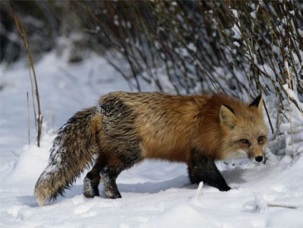 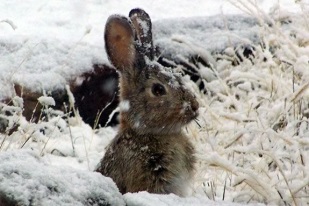 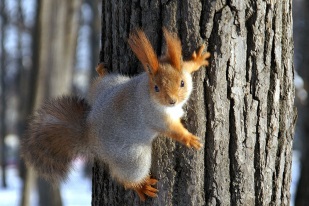 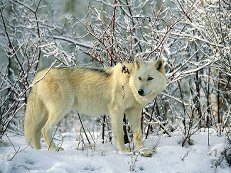 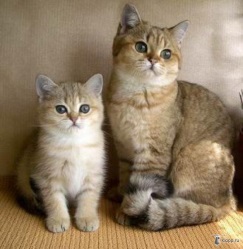 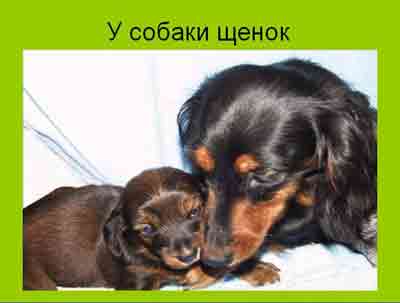 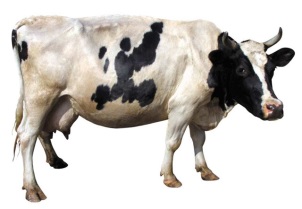 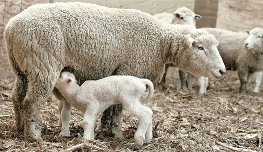    Какие это животные?   Где они живут? Чем питаются?VI.Изучение новой темы урока. Осмысление.Побуждение .  Отгадайте загадку. Посреди двора
Стоит копна:
Спереди вилы,
Сзади — метла. 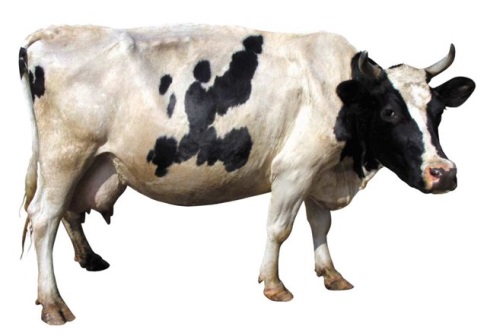 -К какому виду животных она относится? (Домашнее животное)Сегодня мы будем говорить о домашних животных.VII.Работа в группах.Разделите   этих животных   на 2  группы. Домашние животные и птицы.1 группа 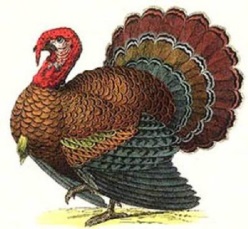 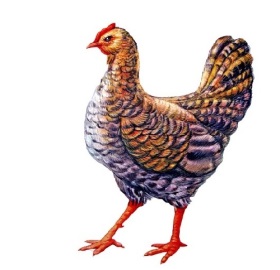 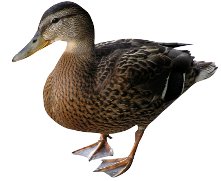 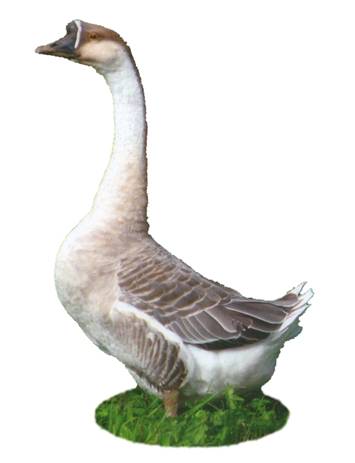 2 группа 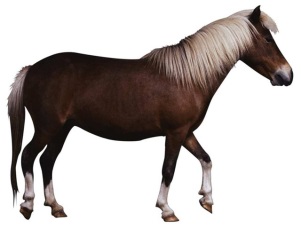 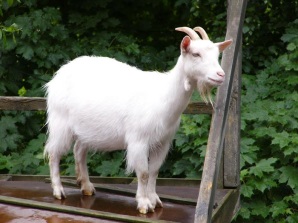 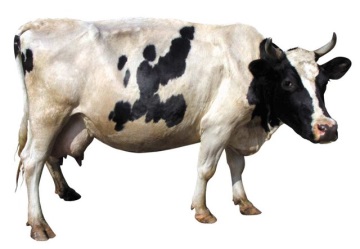 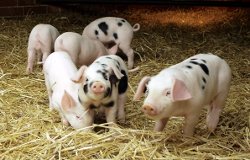 - Чем домашние животные отличаются от диких?- Что нужно делать чтобы домашним животным жилось хорошо зимой? (Нужно за ними ухаживать, заботиться, лечить, убирать в помещении, строить жилье для зимовки, кормить и т.д. Разведением животных занимаются животноводы)- У животных чаще всего зимой рождаются маленькие детеныши у некоторых они появляются ранней весной.- Для чего человек разводит домашних животных? (Они имеют очень большое значение в жизни человека. Звери дают человеку молоко, мясо – продукты питания, шерсть идет на производство одежды, шкуры животных для изготовления кожи. Лошади помогают человеку перевозить тяжелые грузы, пахать огороды в деревне; собаки охраняют дома человека, кошки ловят мышей. Птиц разводят для получения продуктов питания: мясо, яйцо, а также для получения пуха.)VIII.Физминутка IX.Работа в группах. - Чем питаются домашние животные?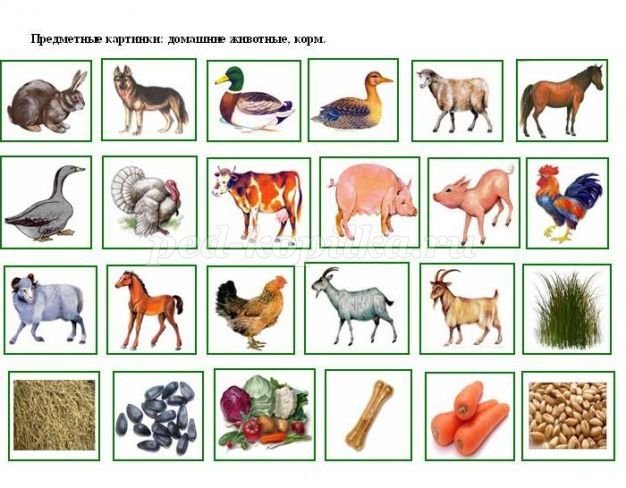 Как благодарят они человека? 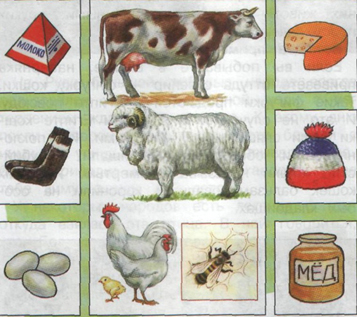 X. Составление кластера 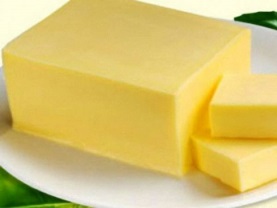 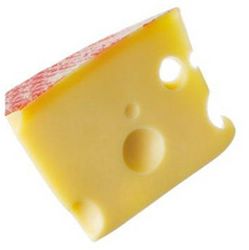 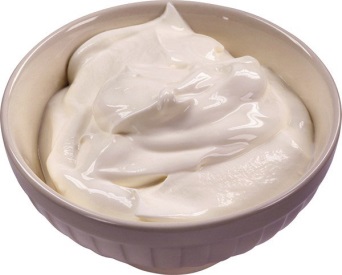 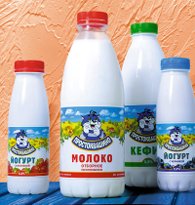 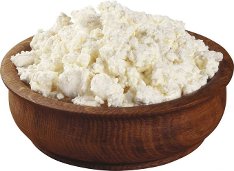 XI. Рефлексия.«Сегодня на уроке мне понравилось…»– Закончи предложение: «Сегодня на уроке я…» (Высказывания детей).Чем мы занимались на уроке?Что нового узнали?С какими домашними животными вы познакомились?Зачем человек ухаживает за ними?Какую пользу они приносят человеку?